ГОСУДАРСТВЕННОЕ БЮДЖЕТНОЕ ПРОФЕССИОНАЛЬНОЕОБРАЗОВАТЕЛЬНОЕ УЧРЕЖДЕНИЕ ИРКУТСКОЙ ОБЛАСТИ«ЗИМИНСКИЙ ЖЕЛЕЗНОДОРОЖНЫЙ ТЕХНИКУМ»рабочая ПРОГРАММа УЧЕБНОГО ПРЕДМЕТАОУП.10 Физическая культураобразовательной  программы  среднего профессионального образования подготовки специалистов среднего звена по специальности43.02.17 Технологии индустрии красоты    Квалификация: Зима, 2023 г.Рабочая программа учебного предмета ОУП.10 Физическая культура разработана на основе федерального государственного образовательного стандарта среднего общего образования - далее ФГОС СОО (Приказ №732 от 12.08.2022 г.), с учетом федеральной образовательной программы СОО (Приказ №1014 от 23.11.2022г.), примерной рабочей программы общеобразовательной дисциплины «Физическая культура» для профессиональных образовательных организаций  – одобренной Министерством Просвещения РФ ФГБОУ ДПО ИРПО и рекомендованной для всех УГПС (Протокол № 14 от 30.11.2022 г.) для специальности среднего профессионального образования 43.02.17 Технологии индустрии красоты, входящей в укрупненную группу профессий/специальностей 43.00.00 СЕРВИС И ТУРИЗМРазработчик:	Станицкая Мария Алексеевна, преподаватель физической культуры ГБПОУ ИО «Зиминский железнодорожный техникум»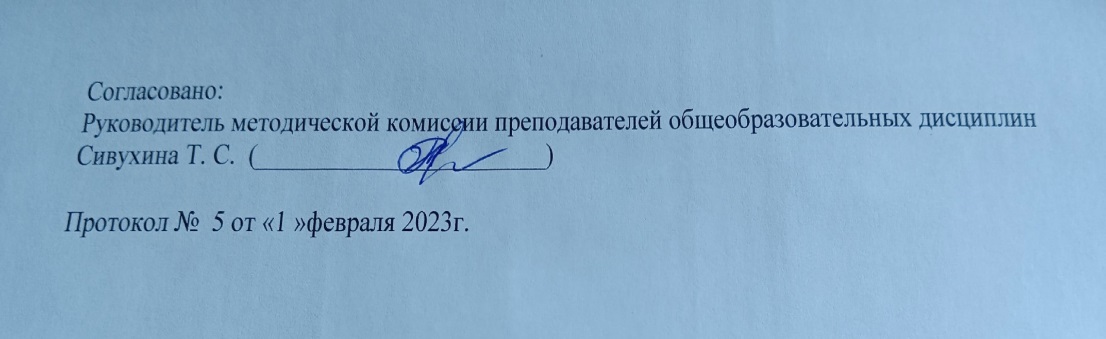 СОДЕРЖАНИЕ1. паспорт ПРОГРАММЫ УЧЕБНОго предметаОУП.10 Физическая культура1.1. Область применения рабочей программыРабочая программа общеобразовательного учебного предмета ОУП.10 Физическая культура предназначена  для  изучения  физической культуры в профессиональных образовательных организациях СПО, реализующих образовательную программу среднего общего образования в пределах освоения основной профессиональной образовательной программы СПО (ОПОП СПО) на базе основного общего образования при подготовке специалистов среднего звена: 43.02.17 Технологии индустрии красоты, входящей в укрупненную группу профессий/специальностей 43.00.00 СЕРВИС И ТУРИЗМ.1.2. Место предмета в структуре основной профессиональной образовательной программы: предмет ОУП.10 Физическая культура входит в общеобразовательный учебный цикл.1.3. Цели предмета – требования к результатам освоения предмета:	Главной целью предмета ОУП.10 Физическая культура является развитие у обучающихся двигательных навыков, совершенствование всех видов физкультурной и спортивной деятельности, гармоничное физическое развитие, формирования культуры здорового и безопасного образа жизни будущего квалифицированного специалиста, на основе национально-культурных ценностей и традиций, формирование мотивации и потребности к занятиям физической культуры у будущего специалиста.Планируемые результаты освоения общеобразовательного предмета ОУП.10 Физическая культура в соответствии с ФГОС СПО и на основе ФГОС СОО, формирование и развитие общих компетенций:1.4. Количество часов на освоение программы предмета:объем учебной нагрузки студента 136 часов, в том числе:обязательной аудиторной учебной нагрузки студента 136 час.2. СТРУКТУРА И СОДЕРЖАНИЕ УЧЕБНОГО ПРЕДМЕТА ОУП.10 Физическая культура2.1. Объем учебного предмета и виды учебной работы2.2. Тематический план и содержание учебного предмета ОУП.10 Физическая культура43.02.17 Технологии индустрии красоты3. условия реализации РАБОЧЕЙ ПРОГРАММЫ УЧЕБНОГО ПРЕДМЕТАОУП.10 Физическая культура3.1. Требования к минимальному материально-техническому обеспечению	Для реализации учебного предмета имеется в наличии спортивный зал, спортивная площадка с элементами полосы препятствий. Спортивное оборудование: баскетбольные, футбольные, волейбольные мячи; щиты, ворота, корзины, сетки, стойки; стол для настольного тенниса, шарики для игры в настольный теннис, ракетки для игры в настольный теннис; дартс; гимнастическая перекладина, гимнастические скамейки, секундомеры, мячи для тенниса; оборудование для силовых упражнений (например: гантели, гири, штанги с комплектом различных отягощений); скакалки.3.2. Информационное обеспечение обученияПеречень рекомендуемых учебных изданий, Интернет-ресурсов, дополнительной литературыОсновные источники: Виленский, Горшков «Физическая культура» учебник 2020г. 15экз.Дополнительные источники:Бишаева А.А. «Физическая культура» учебник 2014г.-35экзИнтернет ресурсы:Сайт Министерства спорта, туризма и молодёжной политики http://sport.minstm.gov.ruСайт Департамента физической культуры и спорта города Москвы http://www.mossport.ru4. Контроль и оценка результатов освоения УЧЕБНОГО предметаОУП.10 Физическая культураКонтроль и оценка результатов освоения предмета осуществляется преподавателем в процессе проведения практических занятий, тестирования, а также выполнения студентов индивидуальных заданий, сдачи дифференцированного зачета.ПРИМЕРНЫЕ ОБЯЗАТЕЛЬНЫЕ КОНТРОЛЬНЫЕ ЗАДАНИЯДЛЯ ОПРЕДЕЛЕНИЯ И ОЦЕНКИ УРОВНЯ ФИЗИЧЕСКОЙ ПОДГОТОВЛЕННОСТИ ОБУЧАЮЩИХСЯспециалист индустрии красотыФорма обучения очнаяСрок освоения  ОП СПО ППССЗ 2 года 10 месяцев на базе основного общего образования Профиль получаемого профессионального образования социально-экономическийстр.1. ПАСПОРТ рабочей ПРОГРАММЫ УЧЕБНого предмета………………………..42. СТРУКТУРА и содержание УЧЕБНого предмета……………………………...73. условия реализации рабочей программы УЧЕБНого предмета……..12Контроль и оценка результатов Освоения УЧЕБНого предмета……..13Код и наименование формируемых компетенцийПланируемые результаты освоения предметаПланируемые результаты освоения предметаКод и наименование формируемых компетенцийОбщиеПредметныеОК 01. Выбирать способы решения задач профессиональной деятельности применительно к различным контекстамВ части трудового воспитания:- готовность к труду, осознание ценности мастерства, трудолюбие;- готовность к активной деятельности технологической и социальной направленности, способность инициировать, планировать и самостоятельно выполнять такую деятельность;- интерес к различным сферам профессиональной деятельности.Овладение универсальными учебными познавательными действиями:а) базовые логические действия:- самостоятельно формулировать и актуализировать проблему, рассматривать ее всесторонне;- устанавливать существенный признак или основания для сравнения, классификации и обобщения;- определять цели деятельности, задавать параметры и критерии их достижения;- выявлять закономерности и противоречия в рассматриваемых явлениях;- вносить коррективы в деятельности, оценивать соответствие результатов целям, оценивать риск последствий деятельности;- развивать креативное мышление при решении жизненных проблемб) базовые исследовательские действия:- владеть навыками учебно-исследовательской и проектной деятельности, навыками разрешения проблем;- выявлять причинно-следственные связи и актуализировать задачу, выдвигать гипотезу ее решения, находить аргументы для доказательства своих утверждений, задавать параметры и критерии решения;- анализировать полученные в ходе решения задачи результаты, критически оценивать их достоверность, прогнозировать изменение в новых условиях;- уметь переносить знания в познавательную и практическую области жизнедеятельности;- уметь интегрировать знания из разных предметных областей;- выдвигать новые идеи, предлагать оригинальные подходы и решения;- способность их использования в познавательной и социальной практике;- уметь использовать разнообразные формы и виды физкультурной деятельности для организации здорового образа жизни, активного отдыха и досуга, в том числе в подготовке к выполнению нормативов Всероссийского физкультурно-спортивного комплекса «Готов к труду и обороне» (ГТО);- владеть современными технологиями укрепления и сохранения здоровья, поддержания и сохранения здоровья, поддержания работоспособности, профилактики заболеваний, связанных с учебой и производственной деятельностью;- владеть основными способами самоконтроля индивидуальных показателей здоровья, умственной и физической работоспособности, качеств;- владеть физическими упражнениями разной функциональной направленности, использование их в учебной и производственной деятельности с целью профилактики переутомления и сохранения высокой работоспособности.ОК 04. Эффективно взаимодействовать и работать в коллективе и команде- готовность к саморазвитию, самостоятельности и самоопределению;- овладение навыками учебно-исследовательской, проектной и социальной деятельности;Овладение универсальными коммуникативными действиями:б) совместная деятельность:- понимать и использовать преимущества командной и индивидуальной работы;- принимать цели совместной деятельности, организовывать и координировать действия по ее достижению: составлять план действий, распределять роли с учетом мнений участников обсуждать результаты совместной работы;- координировать и выполнять работу в условиях реального, виртуального и комбинированного взаимодействия;- осуществлять позитивное стратегическое поведение в различных ситуациях, проявлять творчество и воображение, быть инициативнымОвладение универсальными регулятивными действиями:г) принятие себя и других людей:- принимать мотивы и аргументы других людей на ошибки;- развивать способность понимать мир с позиции другого человека- уметь использовать разнообразные формы и виды физкультурной деятельности для организации здорового образа жизни, активного отдыха и досуга, в том числе в подготовке к выполнению нормативов Всероссийского физкультурно-спортивного комплекса «Готов к труду и обороне» (ГТО);- владеть современными технологиями укрепления и сохранения здоровья, поддержания работоспособности, профилактики заболеваний, связанных с учебной и производственной деятельностью;- владеть основными способами самоконтроля индивидуальных показателей здоровья, умственной и физической работоспособности, динамики физического развития и физических качеств;- владеть физическими упражнениями разной функциональной направленности, использование их в режиме учебной и производственной деятельности с целью профилактики переутомления и сохранения высокой работоспособности. ОК 08. Использовать средства физической культуры для сохранения и укрепления здоровья в процессе профессиональной деятельности и поддержания необходимого уровня физической подготовленности- готовность к саморазвитию, самостоятельности и самоопределению; - наличие мотивации к обучению и личностному развитию;В части физического воспитания:- сформировать здорового и безопасного образа жизни, ответственного отношения к своему здоровью;- потребность в физическом совершенствовании, занятиях спортивно-оздоровительной деятельностью;Овладеть универсальными регулятивными действиями:а) самоорганизации:- самостоятельно составлять план решения проблемы с учетом имеющихся ресурсов, собственных возможностей и предпочтений;- давать оценку новым ситуациям;- расширять рамки учебного предмета на основе личных предпочтений;- делать осознанный выбор, аргументировать его, брать ответственность за решение;- оценивать приобретенный опыт;- способствовать формированию и проявлению широкой эрудиции в различных областях знаний, постоянно повышать свой образовательный и культурный уровень.- уметь использовать разнообразные формы и виды физкультурной деятельности для организации здорового образа жизни, активного отдыха и досуга, в том числе в подготовке к выполнению нормативов Всероссийского физкультурно-спортивного комплекса «Готов к труду и обороне» (ГТО);- владеть современными технологиями укрепления и сохранения здоровья, поддержания работоспособности, профилактики заболеваний, связанных с учебной и производственной деятельностью;- владеть основными способами самоконтроля индивидуальных показателей здоровья, умственной и физической работоспособности, динамики физического развития и физических качеств;- владеть физическими упражнениями разной функциональной направленности, использование их в режиме учебной и производственной деятельности с целью профилактики переутомления и сохранения высокой работоспособности;- владеть техническими приемами и двигательными действиями базовых видов спорта, активное применение их в физкультурно-оздоровительной и соревновательной деятельности, в сфере досуга, в профессионально-прикладной сфере;- иметь положительную динамику в развитии основных физических качеств (силы, быстроты, выносливости, гибкости и ловкости).Вид учебной работыОбъем часовМаксимальная учебная нагрузка (всего)136Обязательная аудиторная учебная нагрузка (всего) 136в том числе:     практические занятия 133в том числе профессионально-ориентированное содержание12     лекции1Промежуточная аттестация в форме дифференцированного зачёта2Наименование разделов и тем№ урокаТема и содержание учебного материала, лабораторные работы и практические занятия, самостоятельная работа студентовОбъем часовФормируемые общие компетенцииРаздел 1.Общекультурное и социальное значение физической культуры.1Введение.Физическая культура и спорт как социальные явления, как явления культуры. Физическая культура личности человека, физическое развитие, физическое воспитание, физическая подготовка и подготовленность, самовоспитание. Сущность и ценности физической культуры. Влияние занятий физическими упражнениями на достижение человеком жизненного успеха. Дисциплина «Физическая культура» в системе среднего профессионального образования. ТБ на уроках физической культуры.1ОК 01, ОК 04, ОК 08Раздел 2. Лёгкая атлетика2Практическое занятие №1Бег на короткие дистанции.  1ОК 01, ОК 04, ОК 08Раздел 2. Лёгкая атлетика3-4Практическое занятие №2Бег на короткие и средние дистанции.2ОК 01, ОК 04, ОК 08Раздел 2. Лёгкая атлетика5-6Практическое занятие №3Бег на длинные дистанции.2ОК 01, ОК 04, ОК 08Раздел 2. Лёгкая атлетика7-8Практическое занятие №4Бег на короткие, средние и длинные дистанции.2ОК 01, ОК 04, ОК 08Раздел 2. Лёгкая атлетика9-10Практическое занятие №5Кроссовая подготовка2ОК 01, ОК 04, ОК 08Раздел 3.Гимнастика.11-12Практическое занятие №6Дыхательная гимнастика. 2 ОК 01, ОК 04, ОК 08Раздел 3.Гимнастика.13-14Практическое занятие №7Утренняя гимнастика.2 ОК 01, ОК 04, ОК 08Раздел 3.Гимнастика.15-16Практическое занятие №8Гимнастика глаз.2 ОК 01, ОК 04, ОК 08Раздел 3.Гимнастика.17-18Практическое занятие №9Упражнения по формированию осанки.2 ОК 01, ОК 04, ОК 08Раздел 3.Гимнастика.19-20Практическое занятие №10Выполнение построений, перестроений2 ОК 01, ОК 04, ОК 08Раздел 3.Гимнастика.21-22Практическое занятие №11Упражнения для наращивания массы тела.2 ОК 01, ОК 04, ОК 08Раздел 3.Гимнастика.23-24Практическое занятие №12Упражнений по профилактике плоскостопия.2 ОК 01, ОК 04, ОК 08Раздел 3.Гимнастика.25-26Практическое занятие №13Упражнения для укрепления мышечного корсета.2 ОК 01, ОК 04, ОК 08Раздел 3.Гимнастика.27-28Практическое занятие №14Упражнения для укрепления мышц брюшного пресса.2 ОК 01, ОК 04, ОК 08Раздел 3.Гимнастика.29-30Практическое занятие №15Упражнения для снижения массы тела.2 ОК 01, ОК 04, ОК 08Раздел 3.Гимнастика.31-32Практическое занятие №16Проведение студентами самостоятельно подготовленных комплексов упражнений.2 ОК 01, ОК 04, ОК 08Раздел 4 . Спортивные игры. Волейбол.33-34Практическое занятие №17Стойка и перемещение волейболиста.2ОК 01, ОК 04, ОК 08Раздел 4 . Спортивные игры. Волейбол.35-36Практическое занятие №18Совершенствование передачи мяча двумя руками сверху.2ОК 01, ОК 04, ОК 08Раздел 4 . Спортивные игры. Волейбол.37-38Практическое занятие №19Совершенствование передачи мяча.2ОК 01, ОК 04, ОК 08Раздел 4 . Спортивные игры. Волейбол.39-40Практическое занятие №20Совершенствование техники приема мяча.2ОК 01, ОК 04, ОК 08Раздел 4 . Спортивные игры. Волейбол.41-42Практическое занятие №21Совершенствование верхней прямой подачи мяча.2ОК 01, ОК 04, ОК 08Раздел 4 . Спортивные игры. Волейбол.43-44Практическое занятие №22Подача мяча по зонам.2ОК 01, ОК 04, ОК 08Раздел 4 . Спортивные игры. Волейбол.45-46Практическое занятие №23Изучение техники нападающего удара, способы блокирования.2ОК 01, ОК 04, ОК 08Раздел 4 . Спортивные игры. Волейбол.47-48Практическое занятие №24Совершенствование техники нападающего удара и блокирования.2ОК 01, ОК 04, ОК 08Раздел 4 . Спортивные игры. Волейбол.49-50Практическое занятие №25Двухсторонняя игра.2ОК 01, ОК 04, ОК 08Профессионально-ориентированное содержаниеПрофессионально-ориентированное содержаниеПрофессионально-ориентированное содержаниеПрофессионально-ориентированное содержаниеПрофессионально-ориентированное содержаниеРаздел 5. Сущность и содержание ППФП в достижении высоких профессиональных результатов51-52Практическое занятие №26Подбор упражнений, составление и проведение комплексов упражнений для различных форм организации занятий физической культурой2ОК 01, ОК 04, ОК 08Раздел 5. Сущность и содержание ППФП в достижении высоких профессиональных результатов53-54Практическое занятие №27Составление и проведение самостоятельных занятий по подготовке к сдаче норм и требований ВФСК «ГТО»2ОК 01, ОК 04, ОК 08Раздел 5. Сущность и содержание ППФП в достижении высоких профессиональных результатов55-56Практическое занятие №28Методы самоконтроля и оценка умственной и физической работоспособности2ОК 01, ОК 04, ОК 08Раздел 5. Сущность и содержание ППФП в достижении высоких профессиональных результатов57-58Практическое занятие №29Характеристика профессиональной деятельности2ОК 01, ОК 04, ОК 08Раздел 5. Сущность и содержание ППФП в достижении высоких профессиональных результатов59-60Практическое занятие №30Освоение комплексов упражнений для производственной гимнастики2ОК 01, ОК 04, ОК 08Раздел 5. Сущность и содержание ППФП в достижении высоких профессиональных результатов61-62Практическое занятие №31Самостоятельное проведение комплексов производственной гимнастики2ОК 01, ОК 04, ОК 08Раздел 7. Спортивные игры. Баскетбол.63-64Практическое занятие №32Стойки и перемещения баскетболиста.2ОК 01, ОК 04, ОК 08Раздел 7. Спортивные игры. Баскетбол.65-66Практическое занятие №33Совершенствование техники ведения мяча.2ОК 01, ОК 04, ОК 08Раздел 7. Спортивные игры. Баскетбол.67-68Практическое занятие №34Выполнение приемов выбивания мяча.2ОК 01, ОК 04, ОК 08Раздел 7. Спортивные игры. Баскетбол.69-70Практическое занятие №35Техника выполнения бросков мяча.2ОК 01, ОК 04, ОК 08Раздел 7. Спортивные игры. Баскетбол.71-72Практическое занятие №36Совершенствование техники ведения мяча.2ОК 01, ОК 04, ОК 08Раздел 7. Спортивные игры. Баскетбол.73-74Практическое занятие №37Совершенствование техники выполнения бросков мяча.2ОК 01, ОК 04, ОК 08Раздел 7. Спортивные игры. Баскетбол.75-76Практическое занятие №38Двухсторонняя игра.2ОК 01, ОК 04, ОК 08Раздел 7. Спортивные игры. Баскетбол.77-78Практическое занятие №39Бросок после ловли и после ведения мяча2ОК 01, ОК 04, ОК 08Раздел 7. Спортивные игры. Баскетбол.79-80Практическое занятие №40Двухсторонняя игра.2ОК 01, ОК 04, ОК 08Раздел 8. Акробатика.81-82Практическое занятие №41Освоение акробатических элементов: кувырок вперед, кувырок назад, длинный кувырок.2ОК 01, ОК 04, ОК 08Раздел 8. Акробатика.83-84Практическое занятие №42Освоение акробатических элементов: кувырок через плечо, стойка на лопатках. 2ОК 01, ОК 04, ОК 08Раздел 8. Акробатика.85-86Практическое занятие №43Освоение акробатических элементов: мост, стойка на руках.2ОК 01, ОК 04, ОК 08Раздел 8. Акробатика.87-88Практическое занятие №44Освоение акробатических элементов: стойка на голове и руках, переворот боком «колесо», равновесие «ласточка».2ОК 01, ОК 04, ОК 08Раздел 8. Акробатика.89-90Практическое занятие №45Освоение и совершенствование акробатических элементов2ОК 01, ОК 04, ОК 08Раздел 8. Акробатика.91-92Практическое занятие №46Совершенствование акробатической комбинации2ОК 01, ОК 04, ОК 08Раздел 8. Акробатика.93-94Практическое занятие №47Совершенствование акробатической комбинации2ОК 01, ОК 04, ОК 08Раздел 9.Практико-ориентированное содержание95-96Практическое занятие №48Упражнения на развитие мышц  рук.2ОК 01, ОК 04, ОК 08Раздел 9.Практико-ориентированное содержание97-98Практическое занятие №49Упражнения на развитие мышц спины.2ОК 01, ОК 04, ОК 08Раздел 9.Практико-ориентированное содержание99-100Практическое занятие №50Круговая тренировка.2ОК 01, ОК 04, ОК 08Раздел 9.Практико-ориентированное содержание101-102Практическое занятие №51Упражнения на развитие мышц ног.2ОК 01, ОК 04, ОК 08Раздел 9.Практико-ориентированное содержание103-104Практическое занятие №52Круговая тренировка.2ОК 01, ОК 04, ОК 08Раздел 9.Практико-ориентированное содержание105-106Практическое занятие №53Упражнения для развития ловкости.2ОК 01, ОК 04, ОК 08Раздел 9.Практико-ориентированное содержание107-108Практическое занятие №54Силовые упражнения общего воздействия2ОК 01, ОК 04, ОК 08Раздел 9.Практико-ориентированное содержание109-110Практическое занятие №55Упражнения на совершенствование быстроты2ОК 01, ОК 04, ОК 08Раздел 9.Практико-ориентированное содержание111-112Практическое занятие №56Круговая тренировка.2ОК 01, ОК 04, ОК 08Раздел 9.Практико-ориентированное содержание113-114Практическое занятие №57Полоса препятствий2ОК 01, ОК 04, ОК 08Раздел 10. Лёгкая атлетика115-116Практическое занятие №58Бег на короткие дистанции.  2ОК 01, ОК 04, ОК 08Раздел 10. Лёгкая атлетика117-118Практическое занятие №59Бег на короткие и средние дистанции.2ОК 01, ОК 04, ОК 08Раздел 10. Лёгкая атлетика119-120Практическое занятие №60Бег на длинные дистанции.2ОК 01, ОК 04, ОК 08Раздел 10. Лёгкая атлетика121-122Практическое занятие №61Бег на короткие, средние и длинные дистанции.2ОК 01, ОК 04, ОК 08Раздел 10. Лёгкая атлетика123-124Практическое занятие №62Кроссовая подготовка2ОК 01, ОК 04, ОК 08Раздел 10. Лёгкая атлетика125-126Практическое занятие №63Эстафетный бег 4x100, 4x400 м.	2ОК 01, ОК 04, ОК 08Раздел 10. Лёгкая атлетика127-128Практическое занятие №64Прыжок в длину с места.2ОК 01, ОК 04, ОК 08Раздел 10. Лёгкая атлетика129-130Практическое занятие №65Прыжки в длину2ОК 01, ОК 04, ОК 08Раздел 10. Лёгкая атлетика131-132Практическое занятие №66Техника метания гранаты2ОК 01, ОК 04, ОК 08Раздел 10. Лёгкая атлетика133-134Практическое занятие №67Совершенствование техники метания гранаты2ОК 01, ОК 04, ОК 08Раздел 10. Лёгкая атлетика135-136Практическое занятие №68Дифференцированный зачет2Код и наименованиеформируемых компетенцийРаздел/ТемаТип оценочныхмероприятийОК 01. Выбирать способы решения задач профессиональной деятельности применительно к различным контекстамР 1-10. - выполнение самостоятельной работы;- составление комплекса физических упражнений для самостоятельных занятий с учетом индивидуальных особенностей;- составление профессиограммы;- заполнение дневника самоконтроля;- защита реферата;- контрольное тестирование;- составление комплексов упражнений;- оценивание практической работы;- демонстрация комплекса ОРУ;- сдача контрольных нормативов;- сдача норм ГТО;- выполнение упражнений на дифференцированном зачете.ОК 04. Эффективно взаимодействовать и работать в коллективе и командеР 1-10.- выполнение самостоятельной работы;- составление комплекса физических упражнений для самостоятельных занятий с учетом индивидуальных особенностей;- составление профессиограммы;- заполнение дневника самоконтроля;- защита реферата;- контрольное тестирование;- составление комплексов упражнений;- оценивание практической работы;- демонстрация комплекса ОРУ;- сдача контрольных нормативов;- сдача норм ГТО;- выполнение упражнений на дифференцированном зачете.ОК 08. Использовать средства физической культуры для сохранения и укрепления здоровья в процессе профессиональной деятельности и поддержания необходимого уровня физической подготовленностиР 1-10.- выполнение самостоятельной работы;- составление комплекса физических упражнений для самостоятельных занятий с учетом индивидуальных особенностей;- составление профессиограммы;- заполнение дневника самоконтроля;- защита реферата;- контрольное тестирование;- составление комплексов упражнений;- оценивание практической работы;- демонстрация комплекса ОРУ;- сдача контрольных нормативов;- сдача норм ГТО;- выполнение упражнений на дифференцированном зачете.№п/пФизические способностиКонтрольное упражнение (тест)Возраст, летОценкаОценкаОценкаОценкаОценкаОценка№п/пФизические способностиКонтрольное упражнение (тест)Возраст, летЮношиЮношиЮношиДевушкиДевушкиДевушки№п/пФизические способностиКонтрольное упражнение (тест)Возраст, лет5435431СкоростныеБег 30 м (сек.)16184,4 4,75,2 4,8 5,36,1 2КоординационныеЧелночный бег 310 м (сек.)16187,3 7,78,2 8,4 8,79,7 3Скоростно-силовыеПрыжки в длину с места (см.)1618230 и выше 210-220200210 и выше 180–200170 4Выносливость 6-минутный бег (м.)16181500 1300–1400 1100 1300 1100–120010005ГибкостьНаклон вперед из положения стоя (см.)161813 и выше 10–1291612–15116СиловыеСгибание и разгибание рук в упоре лежа16185040302015107СиловыеПодтягивание1618на высокой перекладине из виса, кол-во разна высокой перекладине из виса, кол-во разна высокой перекладине из виса, кол-во разна низкой перекладине из виса лежа, кол-во разна низкой перекладине из виса лежа, кол-во разна низкой перекладине из виса лежа, кол-во раз7СиловыеПодтягивание161815 и выше107 18 156 